Отчет об функционировании портала «Общественный надзор»С 1 января по 15 июля 2015 год в администрацию городского округа «город Каспийск» поступило 10 обращений, их которых 6  обращений удовлетворены, 4 получили мотивированный отказ. Всего за время функционирования портала были рассмотрены 32 обращения от граждан. 909Заявка решенаЭмирлифт2015/06/30OkКаспийскЖилищно-коммунальные услуги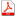 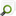 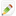 888Мотивированный отказМеджидова АльбинаЗемля в Каспийске2015/06/10OkКаспийскЗемельные отношения887Разъяснения даныИсламКаспийск задыхается от кирпичных заводов2015/06/10OkКаспийскВоздух873ЗапланированоДинараЛифт2015/05/31OkКаспийскЖилищно-коммунальные услуги825Разъяснения даныАрсенреактивные лифты "Ар-Дага"2015/05/08OkКаспийскЖилищно-коммунальные услуги815Мотивированный отказРусланвопрос по воде2015/04/24OkКаспийскВода785Разъяснения данымухтарне возможно жить так2015/04/04OkКаспийскСостояние дорог749Мотивированный отказgozyaСамоуправство МУП КЭС Каспэнергосбыт2015/02/16OkКаспийскЖилищно-коммунальные услуги745Мотивированный отказВалиНе забывайте про Кемпинг!!! -22015/02/12OkКаспийскЖилищно-коммунальные услуги698Разъяснения даныАхмед ОмаровичПарк им. Халилова г. Каспийск2015/01/03OkКаспийскБлагоустройство территории